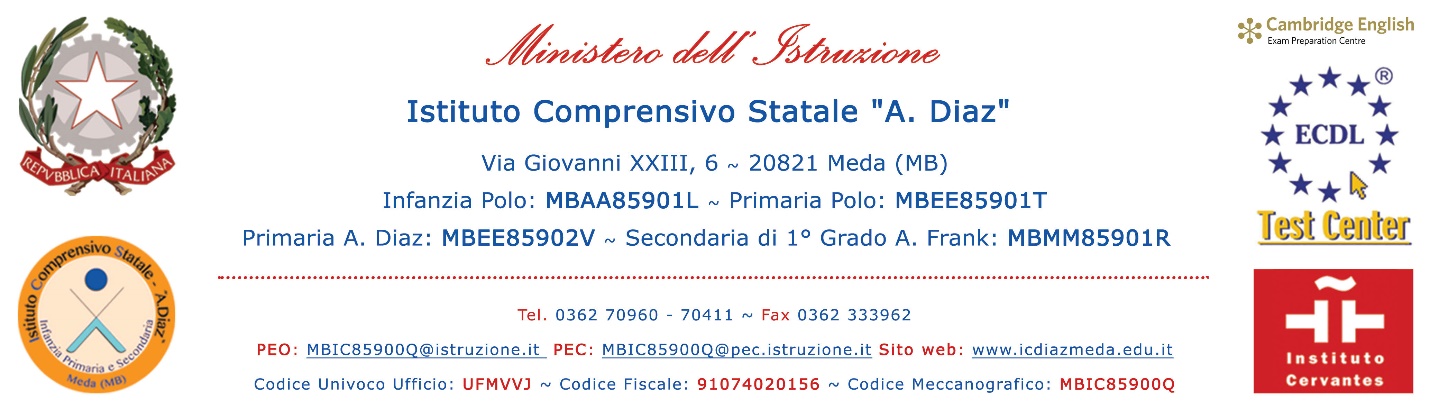 MOD. AAl Dirigente Scolasticodella scuola dell’Infanzia Polodell’Istituto Comprensivo Statale"A. Diaz"_l_ sottoscritt_ _______________________________________________________    	padre		 	madre	 	tutoreCognome e nome dell’alunno/a___________________________________________C H I E D El’iscrizione alla scuola dell’Infanzia Polo, di via Tre Venezie,  Meda (MB) per l’anno scolastico 2022/2023.A tal fine dichiara, in base alle norme sullo snellimento dell’attività amministrativa e consapevole delle responsabilità cui va incontro in caso di dichiarazione non corrispondente al vero, che l'alunn_ Cognome/Nome ___________________________________________ (M) (F)Codice Fiscale ___________________________________________________è nat_ a ________________________________ il _____________________è cittadino/a 					 italiano altro (indicare quale nazionalità) 		______________________________(indicare la data di ingresso in ITALIA)	______________________________è residente a _____________________provincia_______________________in Via/Piazza____________________________________________________tel. madre ______________ tel. padre _____________ email ____________PADRE	Cognome/Nome _____________________________________________		Nato a _____________________________________il ______________		Residente a _________________ Via ____________________________		Domicilio ___________________ Via ____________________________		Professione __________________ (*) Titolo di studio _______________        Padre non convivente		MADRE	Cognome/Nome _____________________________________________		Nato a _____________________________________il ______________         Residente a ________________ Via ____________________________		Domicilio ___________________ Via ____________________________		Professione ___________________(*) Titolo di studio ______________	        Madre non convivente		Alla domanda dovrà essere allegato il certificato delle vaccinazioni e la certificazione del datore di lavoro.- la propria famiglia anagrafica convivente si compone dalle seguenti persone:	●	dichiara la disabilità del/della bambino/a impegnandosi apresentare alla scuola la relativa documentazione consegna contestuale alla domanda di iscrizione				 Sì		 No	●	genitori separati/divorziati/altro					 Sì		 No		per altro specificare ______________________	●	è stato sottoposto alle vaccinazioni obbligatorie		 Sì		 No	●	Segnalazione ASL		Se si specificare quale (fisioterapia, logopedia, ecc.)	 Sì		 No	●	Famiglia assistita dal servizio di assistenza sociale		 Sì		 No	●	Alunno/a proveniente da famiglia con un solo 		genitore								 Sì		 No	●	Alunno/a con allergie/intolleranze alimentari 		certificate								 Sì		 No	●	Alunno/a in affido, adottato da non 		più di un anno o in corso di adozione				 Sì		 NoSarà possibile accogliere solo un numero limitato di domande di iscrizione.Le informazioni qui sopra richieste sono quindi indispensabili per compilare una graduatoria d'ammissione in base ai criteri stabiliti dal Consiglio d'Istituto.Data___________________		Firma dei genitori__________________________                                                                   __________________________Autorizzazione permanente uscite didattiche territorio di MedaCon la presente autorizziamo nostro/a figlio/a ___________________________________________________________________a partecipare a tutte le visite e uscite che l’insegnante effettuerà con la classe nel territorio (nel corso degli anni di permanenza della scuola dell’Infanzia), previa comunicazione da parte dei docenti.Dichiarano inoltre, sotto la propria responsabilità, che non esistono opposizioni da parte di altre persone esercenti la patria potestà.Data___________________		Firma dei genitori__________________________									__________________________Note personali ______________________________________________________________________________________________________________________________________DOMANDA DI ISCRIZIONE ALLA SCUOLA DELL’INFANZIA POLOCognome e nome dell’alunno/a _________________________________________________________________________Il sottoscritto, sulla base delle opportunità educative offerte dalla scuola, consapevole dei vincoli organizzativi esistenti che non permettono l’accettazione piena di tutte le richieste e dei criteri fissati dal Consiglio di Istituto, chiede che _l_ propri _ figli _ possa essere assegnato a classi con l’organizzazione e le caratteristiche di seguito indicate.ORARIO ORDINARIO 40 ore settimanali				Chiede, inoltre, di poter usufruire delSERVIZIO MENSA							 Si		  NoSERVIZIO TRASPORTO 						 Si		  NoSERVIZIO DI PRE-SCUOLA					 Si		  NoSERVIZIO DI POST-SCUOLA 					 Si		  NoPer i servizi scolastici il comune di Meda darà successivamente comunicazione attraverso il sito: http://www.comune.meda.mb.it Firma di autocertificazione* ____________________________________________________(Legge n. 127 del 1997, d.P.R. n. 445 del 2000) da sottoscrivere al momento della presentazione della domanda alla scuola* Alla luce delle disposizioni del codice civile in materia di filiazione, la richiesta di iscrizione, rientrando nella responsabilità genitoriale, deve essere sempre condivisa dai genitori. Qualora la domanda sia firmata da un solo genitore, si intende che la scelta dell’istituzione scolastica sia stata condivisa.Il sottoscritto, presa visione dell’informativa resa dalla scuola ai sensi dell’articolo 13  del Regolamento (UE) 2016/679 del Parlamento europeo e del Consiglio del 27 aprile 2016 relativo alla protezione delle persone fisiche con riguardo al trattamento dei dati personali, nonché alla libera circolazione di tali dati, dichiara di essere consapevole che la scuola presso la quale il bambino risulta iscritto può utilizzare i dati contenuti nella presente autocertificazione esclusivamente nell’ambito e per i fini istituzionali propri della Pubblica Amministrazione (decreto legislativo 30.6.2003, n. 196 e successive modificazioni, Regolamento (UE) 2016/679).Data,			Presa visione *			Firma dei genitori _____________________________________					    _____________________________________* Alla luce delle disposizioni del codice civile in materia di filiazione, la richiesta di iscrizione, rientrando nella responsabilità genitoriale, deve essere sempre condivisa dai genitori. Qualora la domanda sia firmata da un solo genitore, si intende che la scelta dell’istituzione scolastica sia stata condivisa. NOTA OBBLIGO VACCINALESi richiama l’attenzione sugli adempimenti vaccinali di cui al decreto legge 7 giugno 2017, n.73, convertito con modificazioni dalla legge 31 luglio 2017, n. 119, recante “Disposizioni urgenti in materia di prevenzione vaccinale, di malattie infettive e di controversie relative alla somministrazione di farmaci”.ISCRIZIONI ANNO SCOLASTICO 2022/23 E ASSOLVIMENTO OBBLIGO VACCINALEI genitori devono presentare la seguente documentazione (alternativamente): attestazione delle vaccinazioni effettuate rilasciata dall’ASL; certificato vaccinale rilasciato dall’ASL o copia del libretto vaccinale vidimato dall’ASL; copia della richiesta di vaccinazione. La documentazione da presentare in caso di esonero, omissione o differimento delle vaccinazioni è la seguente (alternativamente): attestazione del differimento o dell’omissione delle vaccinazioni per motivi di salute redatta dal medico di medicina generale o dal pediatra di libera scelta del servizio sanitario nazionale; attestazione di avvenuta immunizzazione a seguito di malattia naturale, rilasciata dal medico di medicina generale o dal pediatra di libera scelta del SSN, oppure copia della notifica di malattia infettiva rilasciata dalla azienda sanitaria locale competente o verificata con analisi sierologica. La documentazione va presentata dai genitori entro il termine di scadenza delle iscrizioni, ossia il 28 gennaio 2022. La presentazione della documentazione vaccinale costituisce requisito per l’accesso alla scuola e va regolarizzata entro il 10 luglio.MODULO INTEGRATIVO PER LE SCELTE DEGLI ALUNNI CHE NON SI AVVALGONO DELL'INSEGNAMENTO DELLA RELIGIONE CATTOLICA PER L'ANNO SCOLASTICO 2022/2023ALUNNO___________________________________________________________________La scelta operata all'atto dell'iscrizione ha effetto per l'intero anno scolastico cui si riferisce.A) Attività didattiche e formative 							 B) Attività di studio e/o di ricerca individuali con assistenza di personale docente 									 C) Uscita /entrata dalla scuola								 (E’ possibile effettuare una sola scelta contrassegnando la voce di interesse). Firma dei genitori o di chi esercita la potestà genitoriale.________________________________________________________________________________Data, ________________Il/la sottoscritto/a...............................................................................................nato/a a ...............................................................il...........................................residente in ..................................................Via...............................n................documento di riconoscimento...............................................................................n...........................................rilasciato il............................da.............................in relazione all'iscrizione presso la scuola dell'Infanzia POLO per l'a.s. 2022/2023 del/la proprio/a figlio (cognome e nome) ................................................................nato/a .......................................................................... il..................................DICHIARAdi essere a tutt'oggi, dipendente o lavoratore autonomo presso la sotto-indicata azienda:Ragione Sociale..................................................................................................Luogo di residenza..............................................Via............................................luogo e data									firma del richiedente______________________							______________________Ragione sociale ..................................................................................................Luogo di residenza..........................................via......................................n.........									..............................................                   								   firma del datore di lavorocognome e nomeluogo di nascitadata di nascitacittadinanzaPadreMadreFiglio/aFiglio/aFiglio/aConvivente